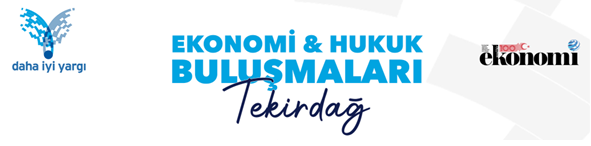 27 Mayıs 2024Prof. Dr. Fatih ÖzatayEkonomistTOBB-ETÜ Öğr. Ü.EKONOMİ Gazetesi YazarıBİRİNCİ YÜZYILIN ENFLASYON ORTALAMASI YÜZDE 24Geçtiğimiz yüzyılın enflasyon ortalaması %24 oldu. Şu an 190 ülke arasında %20’den fazla enflasyona sahip ülke sayısı 10. Türkiye’nin yüksek enflasyon ile geçirdiği yılların ortak özelliği, hukuk sistemindeki köklü değişiklikler. Merkez Bankası’na müdahalenin kolaylaşmasının enflasyonu etkilediğini görüyoruz. Son 3 yıldır enflasyonda dünya beşincisiyiz. Gelir eşitsizliği sorununu yıllardır çözemedik. Her krizde ekonomi daralıyor, işsizlik artıyor ve ekonominin eski haline gelmesi uzun bir süre alıyor. Kalkınma başlığını incelediğimizde ise Türkiye’nin G7 ülkeleri ile arasındaki gelir düzeyi farkını kapatamadığını görüyoruz. Dünya Bankası’nın ülkeleri gelirine göre ayırdığı sıralamada, ülkemizin ikinci ligde (yüksek-orta) yer aldığını görüyoruz. Türkiye’nin enflasyondan kurtulması, yani istikrarı sağlaması yetmiyor. Kalkınmayı da gerçekleştirmesi gerekiyor.